SINDICATO DE TRABAJADORES DE LA UNIVERSIDAD NACIONAL AUTÓNOMA DE MÉXICO SINDICATO DE INSTITUCIÓN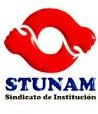 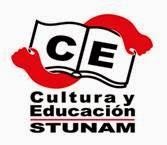 SOLICITUD DE EXENCIÓN DE PAGO CLÁUSULA 90 C.C.T.FECHA DE SOLICITUD: OFICIO No.  	AUTORIDAD A QUIEN SE DIRIGE LA PETICIÓNNOMBRE : CARGO: OPCIONES DE EXENCIÓN DE PAGO DE:CURSO  ()	TALLER () 	ESPECIALIDAD ()	CONGRESO  ()	SEMINARIO () REVISIÓN DE ESTUDIOS  ()        CERTIFICADO TOTAL DE ESTUDIOS ()	DIPLOMADO  ()    MAESTRÍA  ()   DOCTORADO ( )  EXAMEN DE TITULACIÓN () PERGAMINO EN PIEL  ()	TÍTULO Y CÉDULA PROFESIONAL  ()		OTRO  ()NOMBRE DEL PARTICIPANTE: PARENTESCO:  	NOMBRE DEL TRABAJADOR(A): DEPENDENCIA DE ADSCRIPCIÓN:CATEGORÍA: NOMBRE DEL CURSO U OPCIÓN SEÑALADA: FECHA DE INICIO Y TÉRMINO:  al  HORARIO:  DE:   A           HORAS. SEDE: COSTO: $ CORREO ELECTRÓNICO AL QUE LE PODEMOS ESCRIBIR EN CASO NECESARIO: PARA REALIZAR ESTE TRÁMITE, ANEXAR A LA PRESENTE SOLICITUD FOTOCOPIA DE:TRABAJADOR: ÚLTIMO TALÓN DE PAGO Y CREDENCIAL VIGENTEHIJO(A): ÚLTIMO TALÓN DE PAGO Y CREDENCIAL VIGENTE, ACTA DE NACIMIENTOCÓNYUGE: ÚLTIMO TALÓN DE PAGO Y CREDENCIAL VIGENTE, ACTA DE MATRIMONIOPODRÁ SOLICITAR SU EXENCIÓN DE PAGO VÍA CORREO secretariadecultura.exenciones@gmail.com DE 2 A 5 DÍAS HÁBILES DE ANTICIPACIÓN O DIRECTAMENTE EN OFICINAS UBICADAS EN AV. UNIVERSIDAD #779, 3ER PISO, COL. DEL VALLE. PARA CUALQUIER ACLARACIÓN, FAVOR DE LLAMAR AL TELÉFONO 56058459, EN UN HORARIO DE 10:00 A 14:30 HORAS.- - - - - - - - - - - - - - - - - - - - - - - - - - - - - - - - - - - - - - - - - - - - - - - - - - - - - - - - - - - - - - - - -  - - - - - - - - - - - - - - - - - - - - - - - - - - - - - - - - - - - - - - - - - - - - -EXENCIÓN DE PAGO Nombre del participante______________________________________Fecha de solicitud_________________________________________			Fecha de entrega______________________________________________________________________	Recibió	www.stunam-cultura.com              Tel: 56-05-84-59	Av. Universidad #779, Col. Del Valle, Del. Benito Juárez, C.P. 03100